DATE OF BIRTH:SEPTAMBER 22, 1994 G.CNATIONALITY:  ETHIOPIAN MARITAL STATUS: SINGE GENDER :FEMALERELIGIOUS : ORTHODOX AGE:  23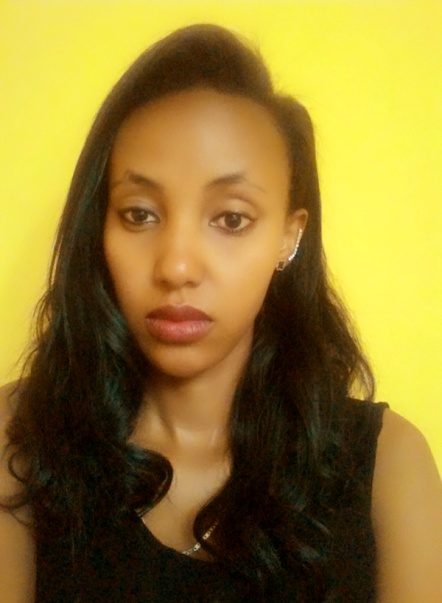 Bahir Dar university, Ethiopia  Phone: +251909379160mail: m.bizuayehu5@gmail.comCurriculum VitaeEDUCATIONAL BACKGROUND Primary school Grade 1 – 8 zuti primary school Secondary school Grade 9  -12  shewa robit secondary  and preparatory schoolHIGHER EDUCATION STATUS  After successfully passing 2004 Ethiopian school leaving certificate examination (ESLCE), I joined Bahir Dar University in 2005 E.C on faculty of Engineering, Ethiopian Institute of Textile and Fashion Technology in Garment engineering department. After five years I am graduated in Bachelor of Science in Garment Engineering (BSc) with GPA of 3.48.WORK EXPERIENCE I have excellent 4 month practical experience through my internship program at Nova Star Garment company with great appreciation/certificate paper from the head of the company and I also have letter of recommendation for my research work during the internship program. Also am now working in Bahirdar university as assistant lecturer Personal skills and competences Mother tongue(s)……………...    Amharic   Second language ………………    English Social skills and CompetenceI am sociable and positive thinker, I have no problem to communicate with anybody in positions where communication is important and situations where teamwork is essential, i.e., I believe in group working.Computer skills and competenceIntroduction Computers, MS-Word, Power point, MS-access Computer aided Design ( Lectra CAD, Reach Peace CAD, AutoCAD, Adobe Photoshop, Adobe Illustrator )HOBBIES:Reading Bibles, Magazines, News Paper,Having fun with friends, watching movies, etc.Admiring nature.ReferencesAssistant Professor Adane Haile W/Mariam, Director of Textile Chemistry RiC Research and Innovation Center. Ethiopian Institute of Textile and Fashion Technology [EiTEX] Bahirdar University
 P.O.Box: 26
 Bahirdar/Ethiopia
 Mobile Phone: +25193634 3489
 Fax No:         +251 582 26 62 46Email: adane777@yahoo.com
 Website: www.iotexbdu.edu.etAssistant Professor Addisu FeredeTesema,  EiTEX-  Scientific DirectorPhone No: +251918705870/8142Email: addisiotex@gmail.comThank you for considering my application !